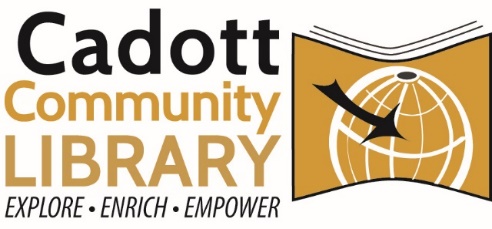 MEETING: Library Board of TrusteesTIME: Monday, April 13, 2020. 4:30 PMVirtual Meeting: meet.google.com/cdz-agxw-oyt Dial In: (AGENDA:Call the Meeting to OrderRoll Call, Establish QuorumCertification of Compliance to Open Meeting LawApproval of AgendaApproval of Minutes of March Regular MeetingApproval of Minutes from March Special MeetingsDiscuss/Approve Bills paid for MarchDirector’s ReportLoan of Library Materials Policy – 2nd ReviewLibrary Card Policy – 2nd ReviewLibrary Records Retention Policy – 2nd ReviewCOVID-19 Related UpdatesPublic CommentsAdjournmentDue to the pandemic, the Library Board meeting is being held virtually. Interested public may dial in, using the phone number above or by joining the Google Meeting above. We ask that all public remain muted until Public Comment. www.cadottlibrary.org ∙ 715-289-4950 ∙ cadottpl@cadottlibrary.org